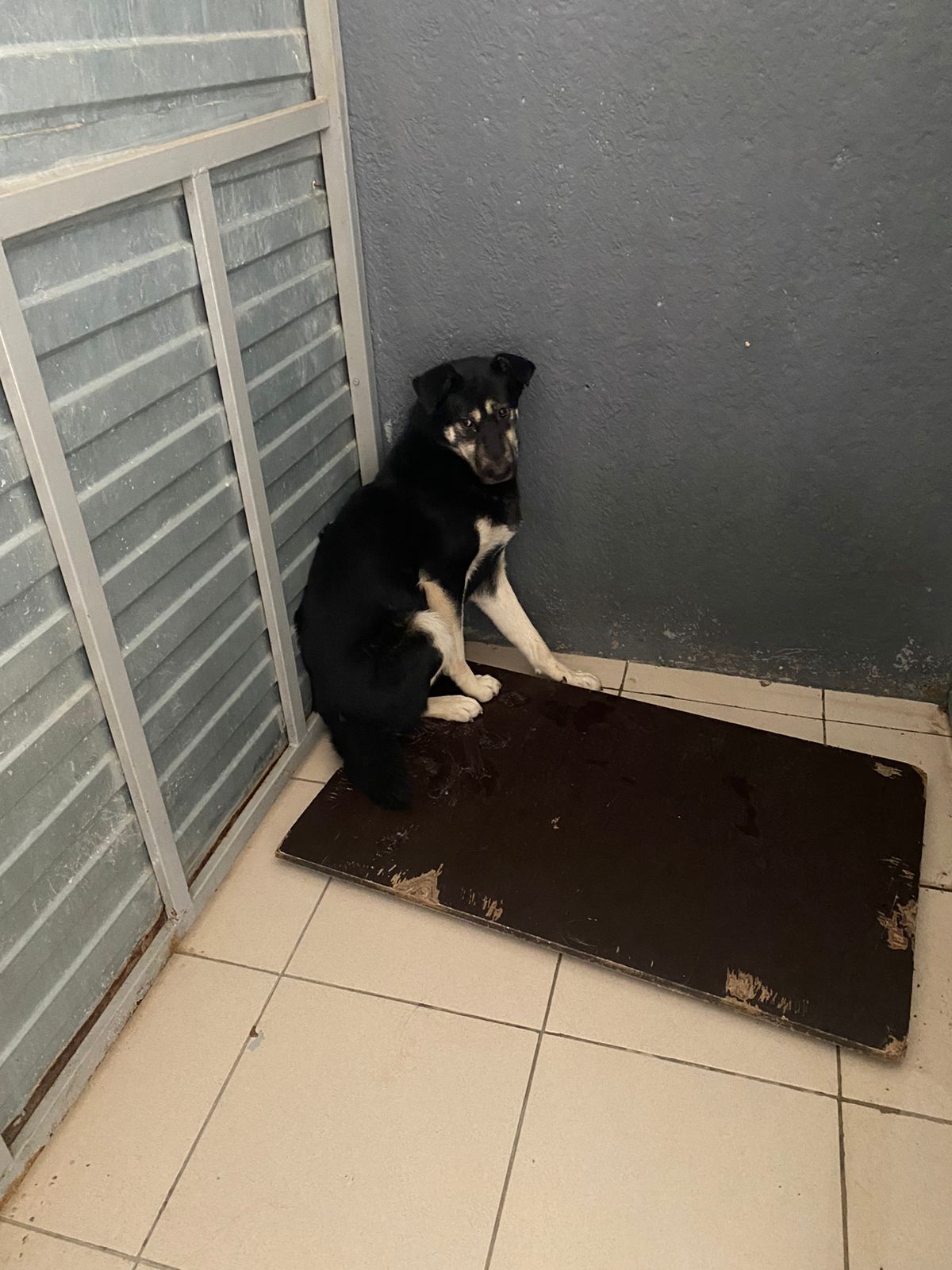 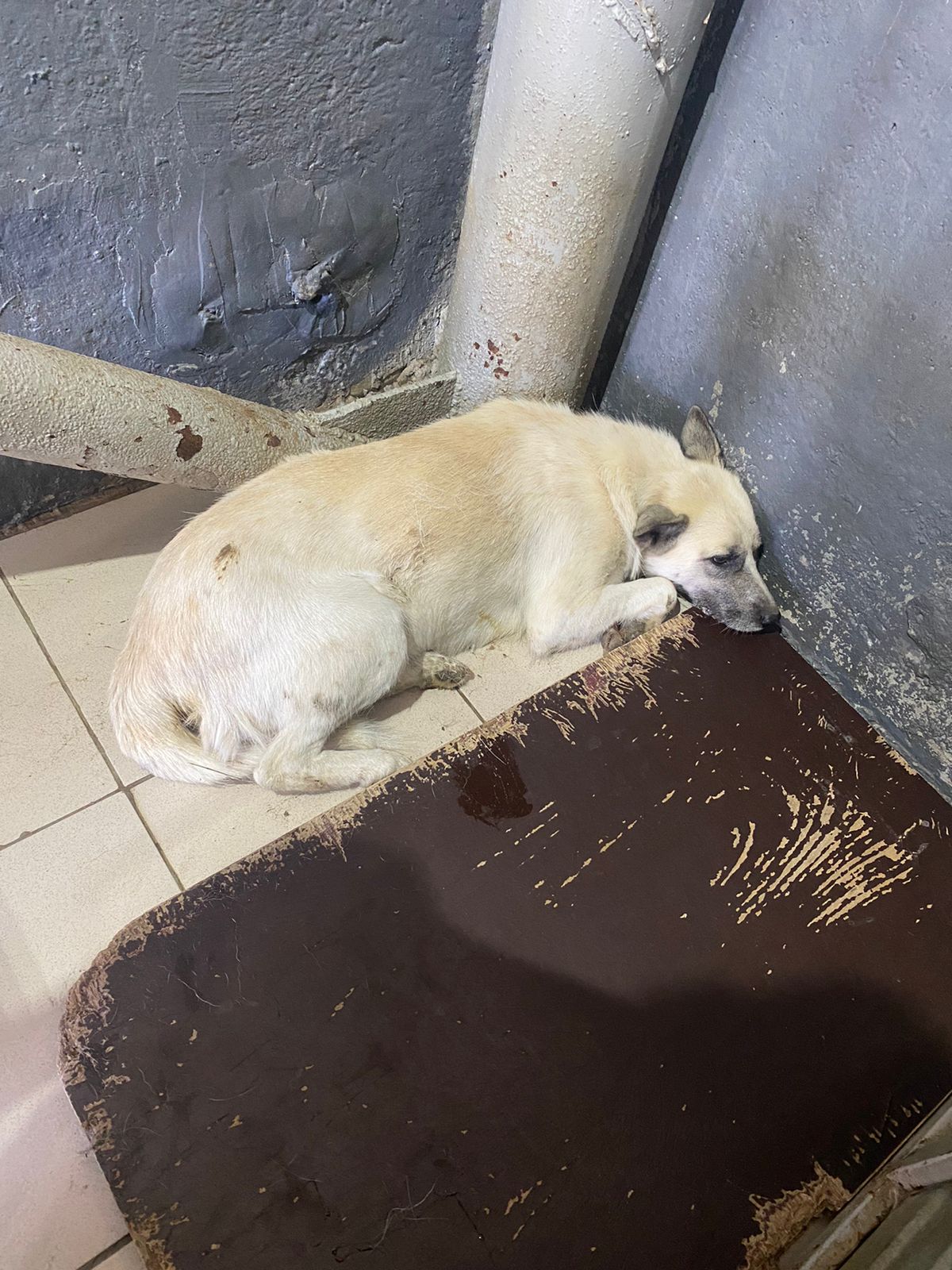 № 525ул 2п2 западный промышленный узел 53а ст1 Отловлено: 10.09.2023График отлова Вид: собакаПорода беспороднаяПол: сукаОкрас: черно-бежевыйВозраст:  2 годаВес: 19 кгРост: 45 см в холкеПриметы: Особенности поведения: ИН: Вакцинация: Кастрация: № 526ул 2п2 западный промышленный узел 87Отловлено: 10.09.2023График отлова Вид: собакаПорода беспороднаяПол: сукаОкрас: бежево-черныйВозраст:  2 годаВес: 23 кгРост: 45см в холкеПриметы: Особенности поведения: ИН: Вакцинация: Кастрация: 